        Арсентьєва Юлія Олександрівна                                    Виробнича практикаЗаклад дошкільної освіти №412 "Вербиченька"    Адреса: бульвар Ярослава Гашека, 6А, Київ, Україна, 02000    Директор: Волкова Олена АнатоліївнаІнтерв'ю з директором ЗДО №412 "Вербиченька"- Доброго ранку, я отримала завдання провести аналіз освітньої політики з питань впровадження ІКТ у Вашому закладі, дозвольте поставити Вам декілька запитань?- Доброго ранку, запитуйте. Мені самій цікаво побачити кінцевий результат.- Ви використовуєте ІКТ у своїй професійній діяльності?- Звичайно так, я постійно працюю з документацією і комп'ютер мій помічник у цій клопіткій справі, я постійно "звертаюсь" до мережі Інтернет за допомогою. Переглядаю онлайн-конференції з питань дошкільної освіти. Навіть під час прийому нових діток до закладу я керуюсь електронною чергою, а на початку кожного року я реєтрую вихованців ЗДО до бази даних "Курс дошкілля". Це звичайно дається мені не дуже легко, ще навчатись і навчатись, але я намагаюсь йти у ногу з часом.- Чи використовують педагоги закладу ІКТ під час роботи з дітьми?- Мабуть більше ні чим так.- Що, на вашу думку, їм у цьому заважає?- Наш заклад не достатньо обладнаний для цього. Також одна із причин - не достатня копметентність педагогів у цьому питанні, це насправді клопітка праця, вони і так постійно зайняті писаниною, тому відвідувати якісь додаткві навчальні курси з ІКТ у них просто немає часу, а щоб провести таке навчання на базі закладу нам необхідний кваліфікований спеціаліст.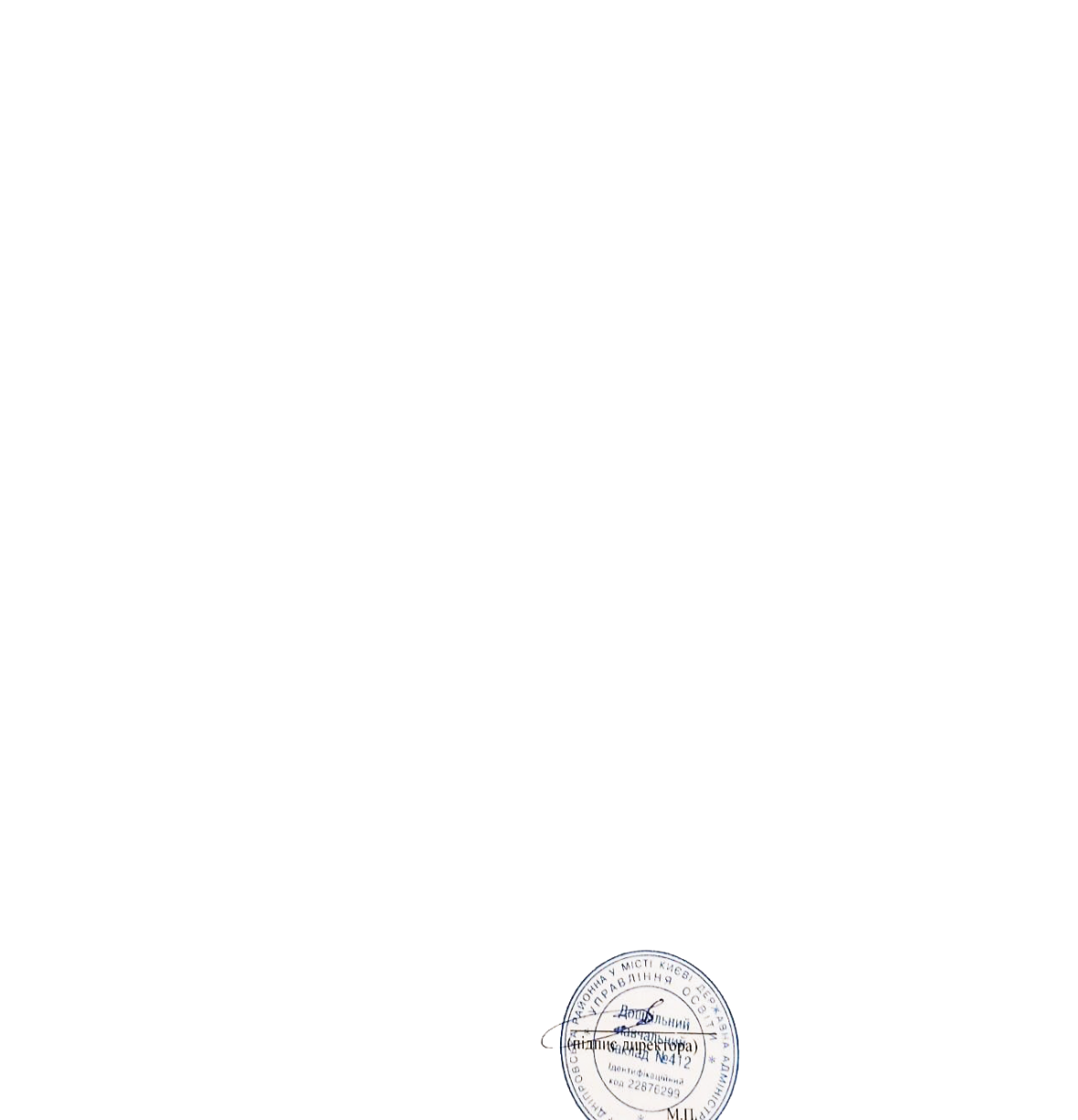 - Думаю я зможу Вам у цьому допомогти, я саме планую провести семінар по застосуванні ІКТ в закладі дошкільної освіти.- Чудово, такий семінар буде дуже доречним для наших вихователів, і не лише для них.- Я Вам дуже вдячна за інтерв'ю, сподіваюсь, що у мене вийде здійснити задумане. - Я теж на це дуже сподіваюсь!Аналізуючи інтерв'ю з директорм закладу можна зробити висновок, що адміністрація закладу активно використовує ІКТ для полегшення роботи, що не можна сказати про вихователів, адже в заклад не одостатньо обладнаний і потребує відповідних спеціалістів для навчання педагогів з метою підвищення хньої ІК-компетентності.ІК-компетентності науково-педагогічних працівників, вчителів та вихователів закладу. Створення анкети. Проведення анкетування. Аналіз результатів анкетуванняДля визначення ІК-компетентності вихователів закладу, мною було створено опитування , яку я запропонувала заповнити педагогам нашого ЗДО.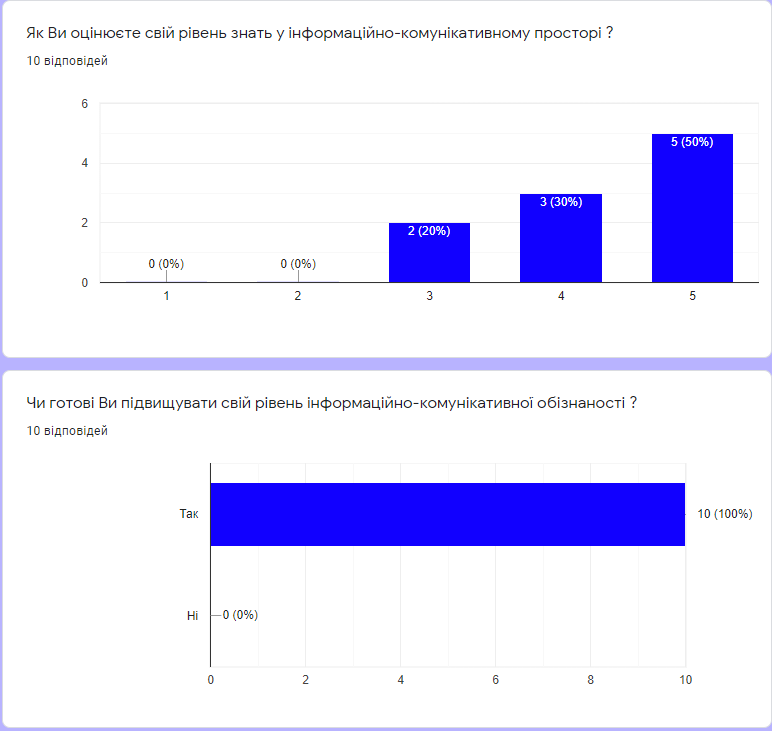 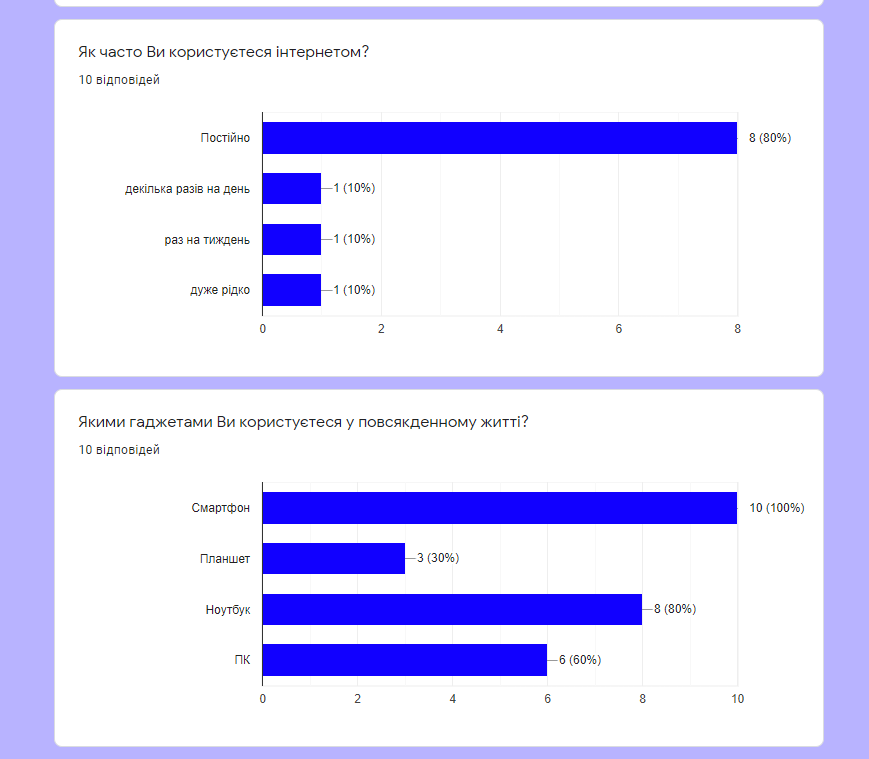 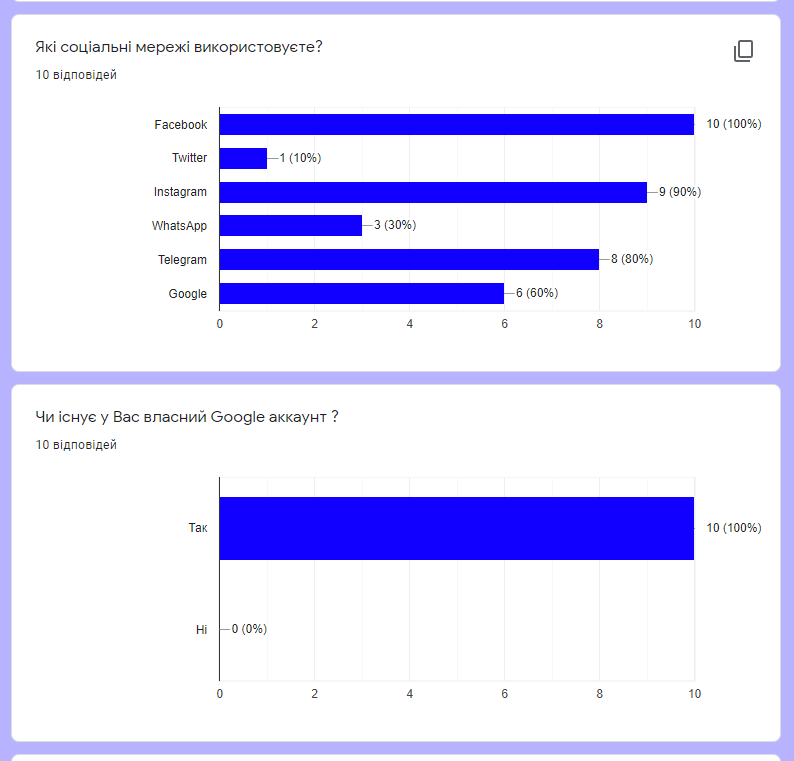 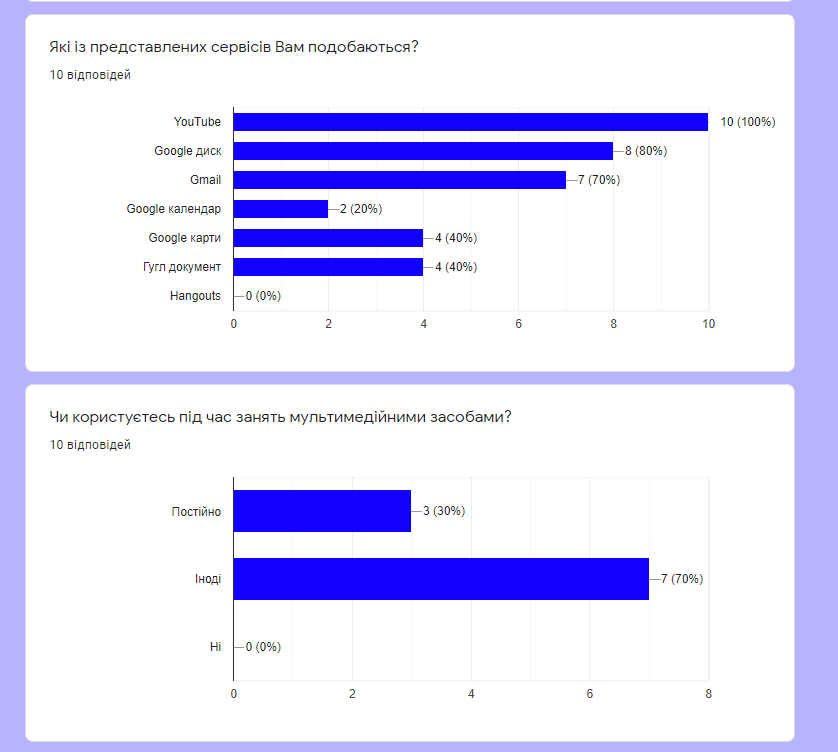 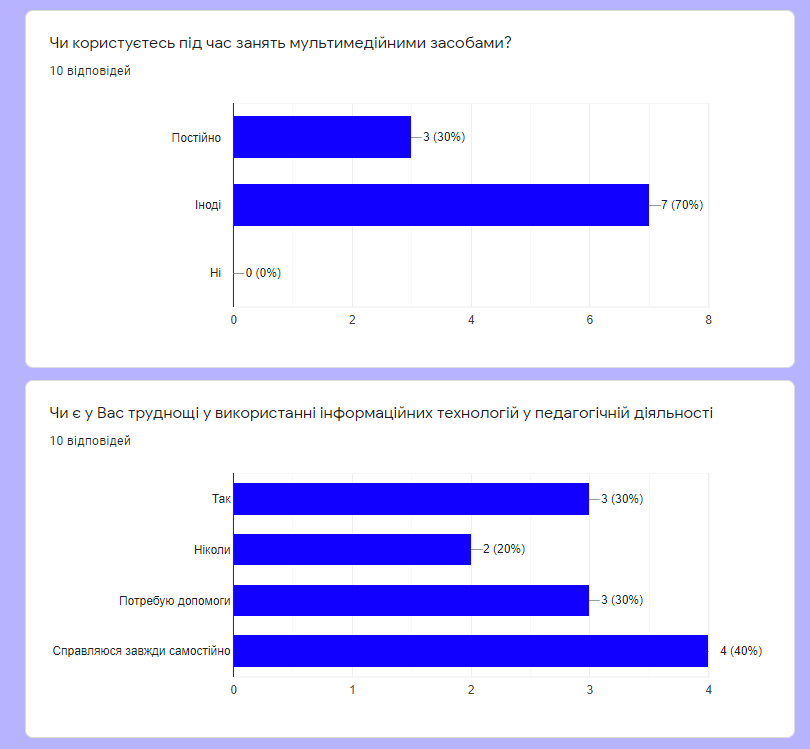 Результати анкетування показали, що педагоги оцінюють свій рівень знань у інформаційно-комунікаційному просторі у переважно 2-3 бали з можливих 5-ти, проте вони готови працювати та підвищувати свій рівень ІК-компетентності. Більшічть педагогів мають доступ до мережі Інтернет, користуючись смартфоном та персональним комп'ютером. Більшість використовують соціальні мережі для комунікації. 54% педагогів іноді використовують ІКТ у роботі з дітьми, вони стверджують, що потребують допомочи під час використанням інформаційних технологій у педагогічній діяльності. Я зробила висновок, що буде доречним провести семінар "Використання інформаційно-комунікаційних технологій в освітньому процесі", та створити блог який допоможе педагогам у роботі з ІКТ.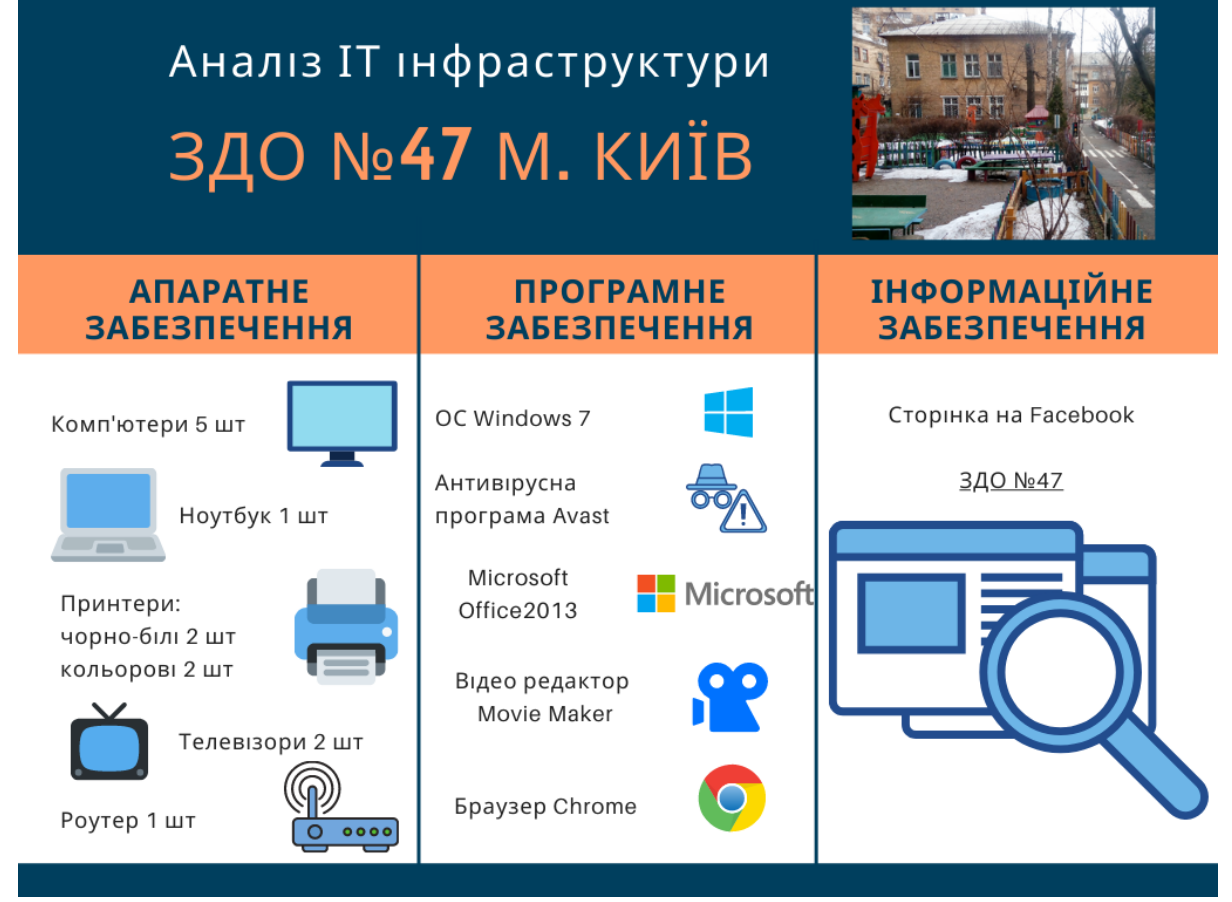 Завдання 2. Створення е-ресурс та впровадження його в діяльність ЗДОhttps://www.blogger.com/blog/posts/7864945417251241149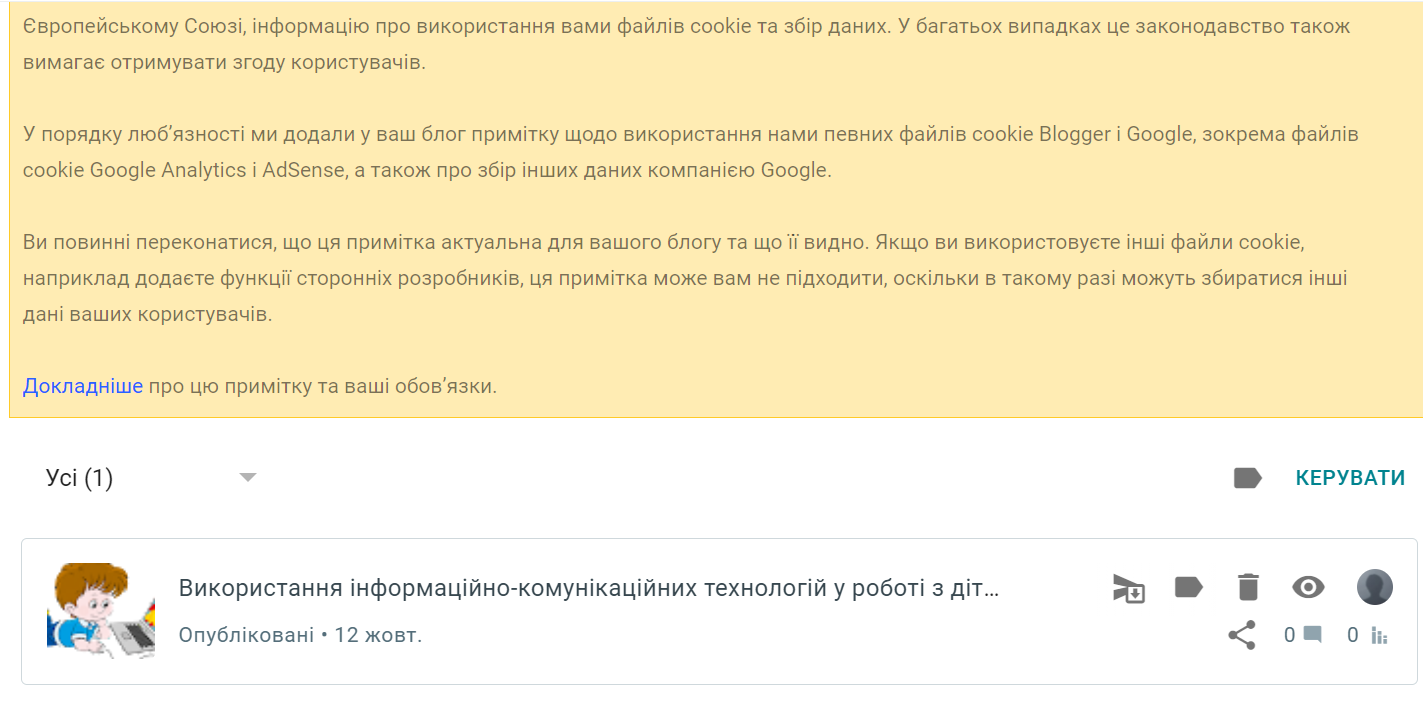 Завдання 3. Проведення семінару для вихователів з використання цифрових технологій в освіті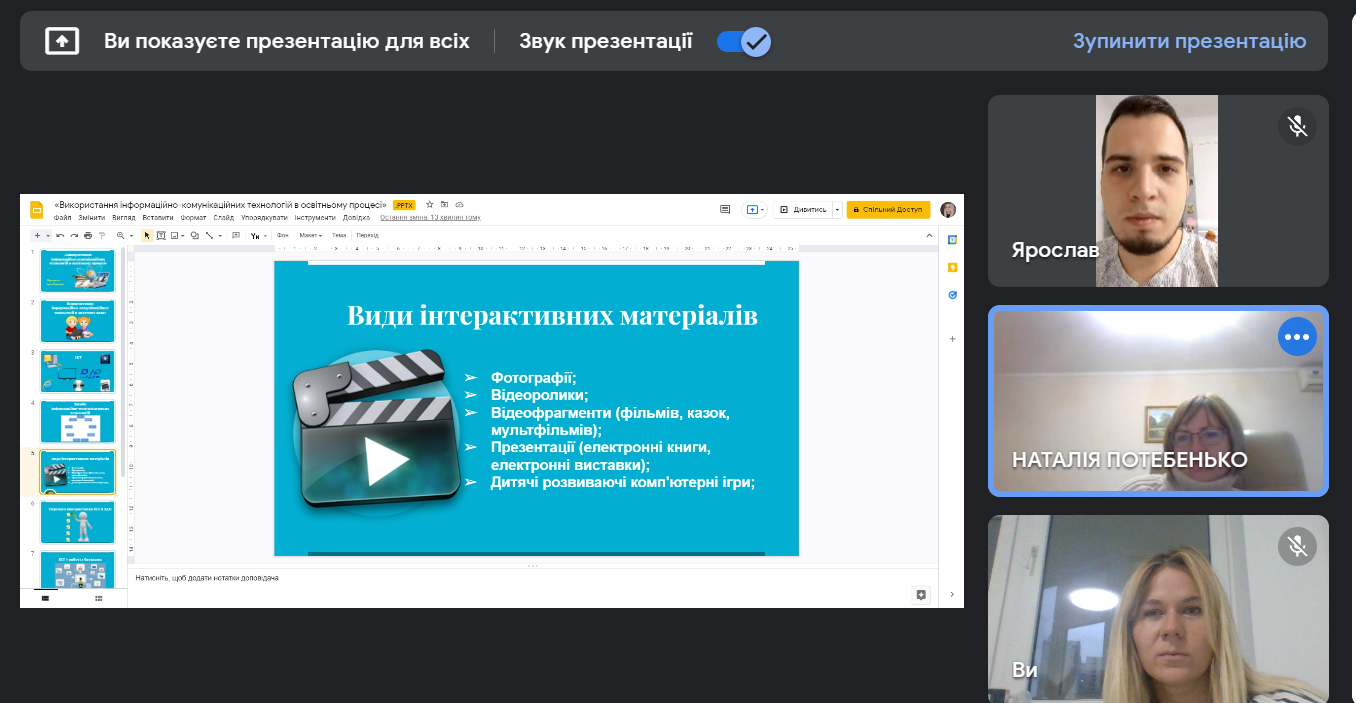 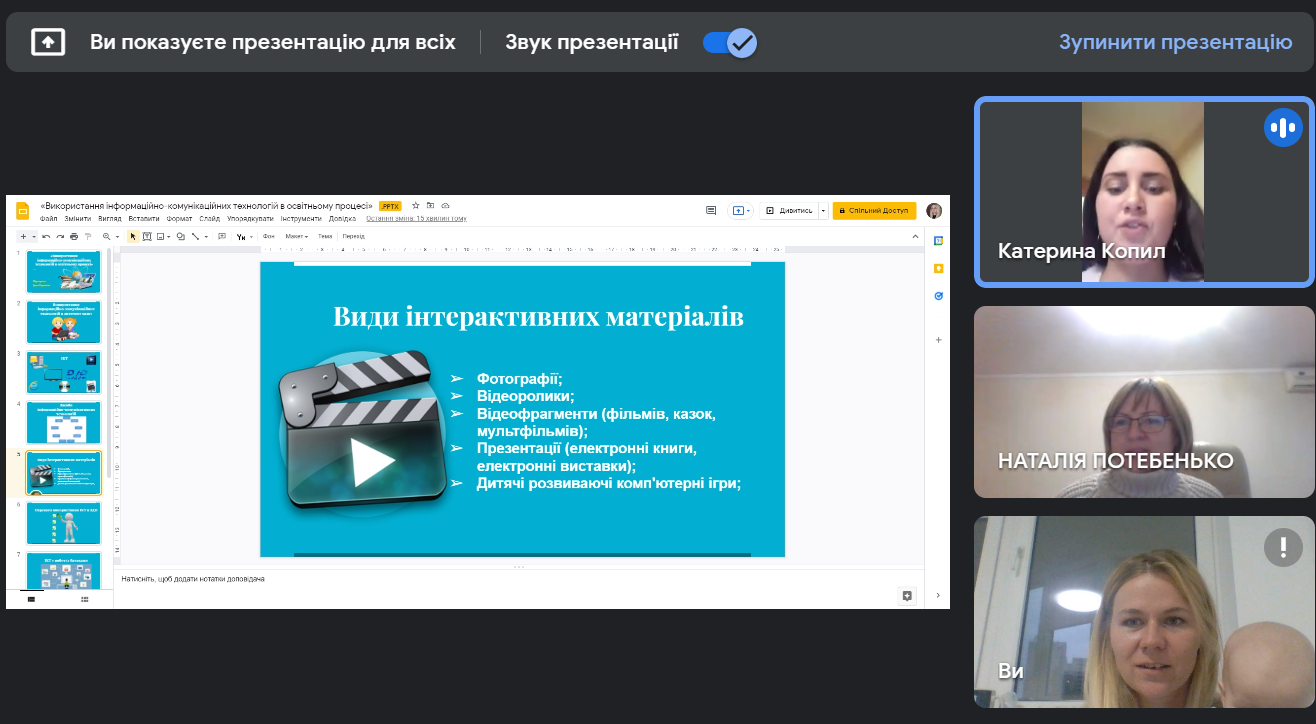 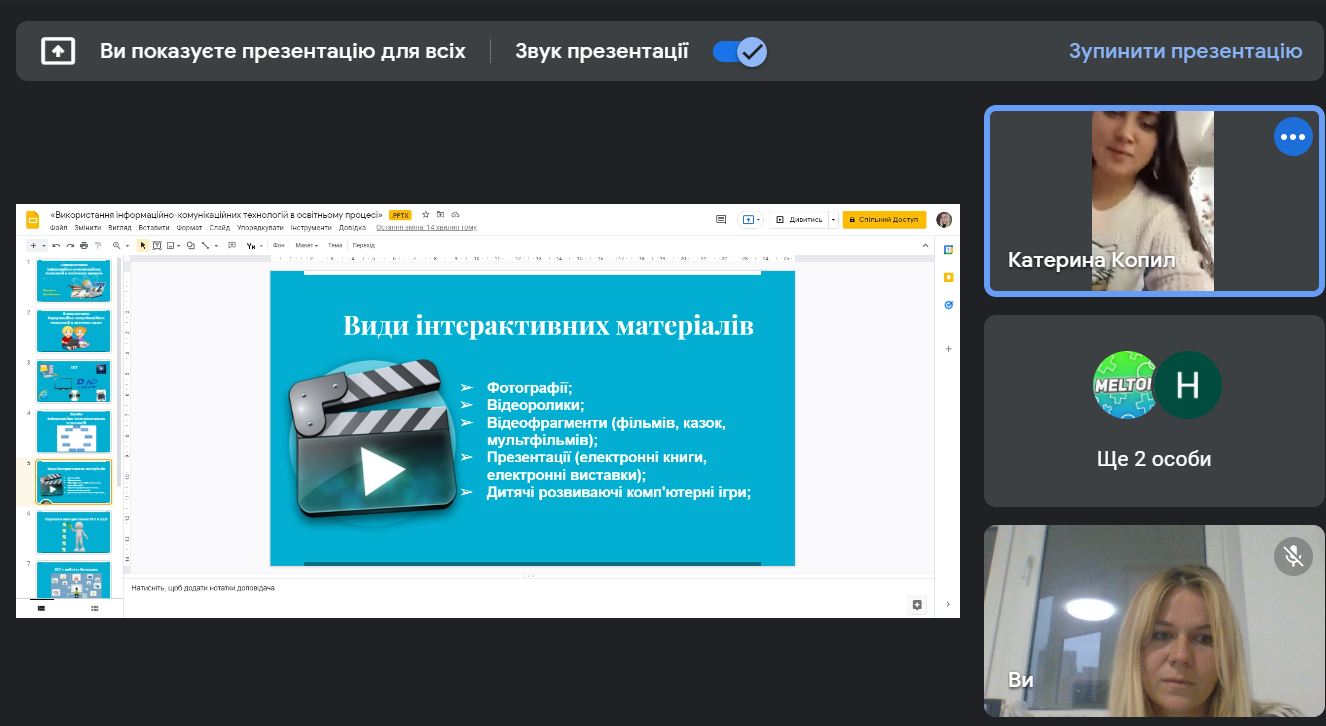 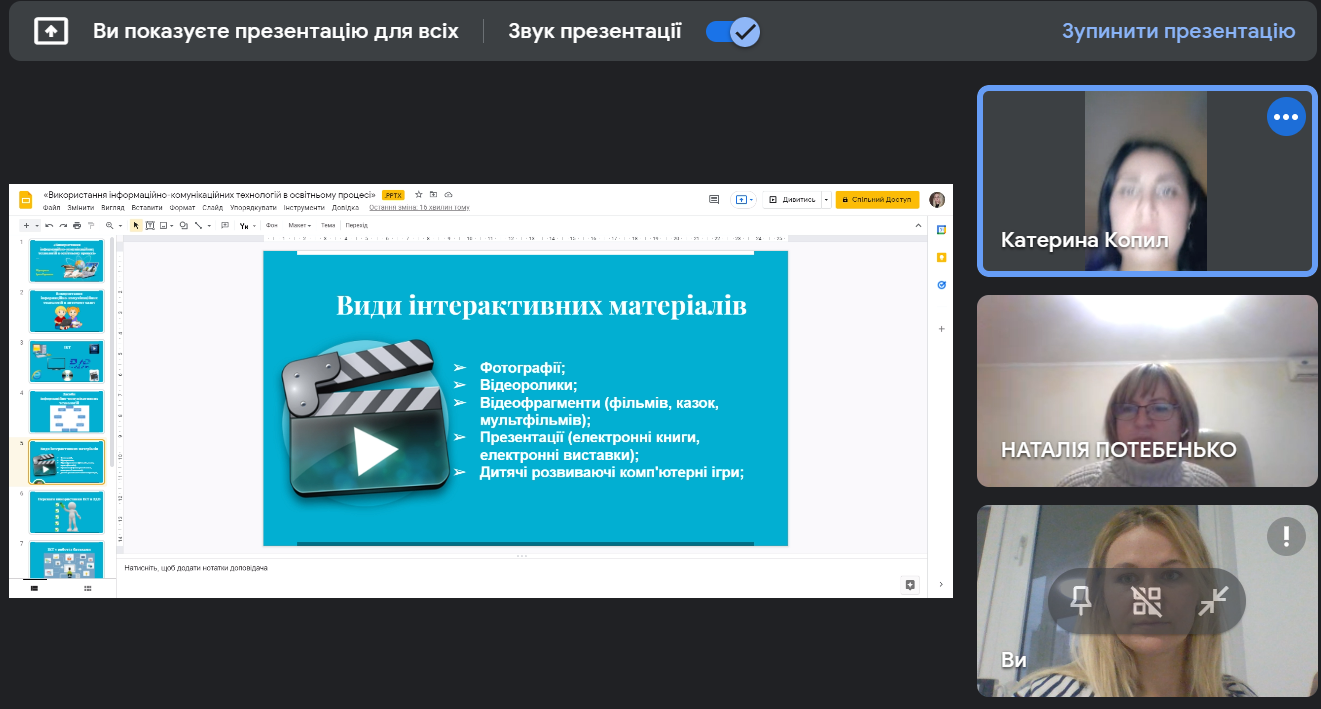                                           Семінар для вихователів ЗДО «Використання інформаційно-комунікаційних технологій в освітньому процесі»Використання інформаційно-комунікаційних технологій в дитячому садку - актуальна проблема сучасного дошкільного виховання. Важливість та необхідність впровадження таких технологій у процес освітньої діяльності відзначалася міжнародними експертами у «Всесвітній доповіді з комунікації та інформації», підготовленому ЮНЕСКО. У нашій країні, за останні 5 років, стався ряд подій, які визначають прискорений розвиток інтернет-технологій в дошкільних установах. Передумови формування системи електронних ресурсів дошкільної освіти представлені на слайді.В даний час в нашій країні реалізується Стратегія розвитку інформаційного суспільства, яка пов'язана з доступністю інформації для всіх категорій громадян та організацією доступу до цієї інформації. Тому використання інформаційно-комунікаційних технологій є одним із пріоритетів освіти. Інформатизація системи освіти пред'являє нові вимоги до педагога та його професійної компетентності. Комунікативна компетентність педагога передбачає здатність вибудовувати комунікації в різних форматах: усному, письмовому, дискусійному, візуальному, комп'ютерному, електронному. Педагог повинен не тільки вміти користуватися комп'ютером і сучасним мультимедійним обладнанням, але і створювати свої освітні ресурси, широко використовувати їх у своїй педагогічній діяльності.Інформаційні технології, це не тільки і не стільки комп'ютери та їх програмне забезпечення. Під інформаційно-комунікативними технологіями розуміється використання комп'ютера, Інтернету, телевізора, відео, DVD, CD, мультимедіа, аудіовізуального обладнання, тобто всього того, що може представляти широкі можливості для комунікації. Використання комп'ютерних технологій допомагає:залучати пасивних слухачів до активної діяльності;робити освітню діяльність більш наочною та інтенсивної;формувати інформаційну культуру у дітей;активізувати пізнавальний інтерес;реалізовувати особистісно-орієнтований та диференційований підходи у навчанні;дисциплінувати самого вихователя, формувати інтерес до роботи;активізувати розумові процеси (аналіз, синтез, порівняння та ін)У своїй роботі педагог може використовувати такі засоби інформаційно-комунікативних технологій:Комп'ютерМультимедійний проекторПринтерВідеомагнітофон DVD плеєрТелевізорМагнітофонФотоапаратВідеокамераЕлектронні дошкиТак само можна виділити наступні види інтерактивних матеріалів:Фотографії;Відеоролики;Відеофрагменти (фільмів, казок, мультфільмів);Презентації (електронні книги, електронні виставки);Дитячі розвиваючі комп'ютерні ігри;Можливе створення колекцій цифрових фотографій і мультфільмів.Зупинимося на перевагах використання інтерактивних матеріалів.Дані матеріали:дозволяють збільшити сприйняття матеріалу за рахунок збільшення кількості ілюстративного матеріалу;дозволяють робити поправки під час НОД, виконувати спільну роботу дітей у взаємодії, здійснювати інтерактивну взаємозв'язок дитина - педагог;використання мультимедійних презентацій забезпечує наочність, яка сприяє кращому сприйняттю і запам'ятовуванню матеріалу, що дуже важливо, враховуючи наочно-образне мислення дітей дошкільного віку;одночасно використовується графічна, текстова, аудіовізуальна інформація;при використанні анімації і вставки відеофрагментів можливий показ динамічних процесів;за допомогою комп'ютера можна змоделювати такі життєві ситуації, які не можна або складно показати під час освітньої діяльності небудь побачити в повсякденному житті (наприклад, відтворення звуків тварин; роботу транспорту тощо);використання нових прийомів пояснення і закріплення, особливо в ігровій формі, підвищує мимовільну увагу дітей, допомагає розвинути довільну;безпосередньо освітня діяльність з використанням інформаційно-комунікаційних технологій спонукає дітей до пошукової та пізнавальної діяльності, включаючи й пошук в мережі Інтернет самостійно або разом з батьками;висока динаміка безпосередньо освітньої діяльності сприяє ефективному засвоєнню матеріалу, розвитку пам'яті, уяви, творчості дітей.Підбір ілюстративного матеріалу до НОД і для оформлення стендів, альбомів, групи, кабінетів (сканування, Інтернет; принтер, презентація).Створення дидактичних ігор.Підбір додаткового пізнавального матеріалу до НОД, знайомство зі сценаріями свят та інших заходів.Обмін досвідом, знайомство з періодикою, напрацюваннями інших педагогів.Оформлення групової документації, звітів. Комп'ютер дозволить не писати звіти та аналізи кожен раз, а достатньо набрати один раз схему і надалі тільки вносити необхідні зміни.Створення презентацій в програмі Рower Рoint для підвищення ефективності освітніх занять з дітьми та педагогічної компетенції батьків. Існують наступні види презентацій: Для позначення теми або як супровід до пояснення педагога; Для супроводу невеликих театралізованих сценок чи постановок казок дітьми; Для супроводу свята для дітей або для контролю знань та ін. Для супроводу концерту Для проведення батьківських зборів.Особливе місце при використанні ІКТ займає робота з батьками:1. Мінімізація часу доступу до інформації суб'єктів комунікації;2. Можливість продемонструвати будь-які документи, фотоматеріали;3. Забезпечення індивідуального підходу до суб'єкта комунікації;4. Оптимальне поєднання індивідуальної групової;5. Зростання обсягу інформації;6. Забезпечує діалог суб'єктів комунікації (електронна пошта, форум);7. Оперативне отримання інформації;8. Розширення інформаційних потоків;9. Використання ІКТ при проведенні батьківських зборів.Незважаючи на всі переваги використання інформаційно-коммуникационныхных технологій, існує і ряд проблем, при їх використанні. І насамперед це реальна загроза здоров'ю, що виникає при ранньому привчанні малюків до комп'ютера.При використанні даних технологій вихователь, насамперед, повинен керуватися Санітарно-епідеміологічними вимогами до влаштування, утримання та режиму роботи дошкільних установ: «12.21. Безпосередньо освітню діяльність з використанням комп'ютерів для дітей 5-7 років слід проводити не більше одного разу протягом дня і не частіше трьох разів на тиждень у дні найбільш високої працездатності: у вівторок, середу та четвер. Після роботи з комп'ютером з дітьми проводять гімнастику для очей. Безперервна тривалість роботи з комп'ютером у формі розвиваючих ігор для дітей 5 років не повинна перевищувати 10 хвилин, для дітей 6-7 років - 15 хвилин. Для дітей, які мають хронічну патологію, частохворіючих (більше 4 разів у рік), після перенесених захворювань протягом 2-тижнів тривалість безпосередньо освітньої діяльності з використанням комп'ютера повинна бути скорочена: для дітей 5 років - до 7 хвилин, для дітей 6 років - до 10 хвилин.Для зниження стомлюваності дітей в процесі безпосереднього здійснення освітньої діяльності з використанням комп'ютерної техніки необхідно забезпечити гігієнічно раціональну організацію робочого місця: відповідність меблів зросту дитини, достатній рівень освітленості. Екран відеомонітора повинен знаходитися на рівні очей або трохи нижче, на відстані не ближче 50 див. Дитина, носить окуляри, має займатися за комп'ютером у них. Неприпустимо використання одного комп'ютера для одночасного заняття двох або більше дітей. Безпосередньо освітню діяльність з використанням дітьми комп'ютерів проводять в присутності педагога або вихователя (методиста)»Висновки семінару: педагоги були зацікавлені представленим матеріалом, постійно нотували та наводили свої приклади для використання ІКТ в ЗДО.Завдання 4. Методичні рекомендаціїПроектування інформаційного освітнього середовища установиСтворити сайт ЗДОСтворити корпоративну пошту для працівників ЗДОВстановлення Wi-Fi, який буде ловити у кожній групіОснащення інформаційними технологіями кожну групуМодернізації ІТ інфраструктуриЗбільшити кількість апаратного забезпечення звкладуЗавантажити окрім текстових, графічних та табличних редакторів MS Office такі редактори, як наприклад, Adobe Photoshop, Fox pro, Tux Paint тощо для урізноманітнення програмного забезпеченняЗабезпечити нетбуками, ноутбуками, планшетами вихователів кожної вікової групи (ведення документації, швидкий пошук інформації)Закупити Smart Board для використання їх на заняттях з дітьмиФормування цифрової компетентності вихователів закладуСпівпраця з батьками через соціальні мережіВзаємовідвідування педагогами показових занять один одного з використанням ІКТВідвідування тренінгів, майстер-класів, семінарів тощо з використання ІКТПідвищення ІКТ компетентності за допомогою методичних об’єднань, курсів підвищення кваліфікації, професійної літератури, методичних посібників, ресурсів Інтернет